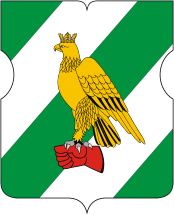 ГОСУДАРСТВЕННОЕ БЮДЖЕТНОЕ УЧРЕЖДЕНИЕ ГОРОДА МОСКВЫ «ДЕТСКИЙ МОЛОДЕЖНЫЙ ЦЕНТР«СОКОЛЬНИКИ»               ОТЧЕТ О РАБОТЕ ЗА 2021 ГОДУважаемые депутаты, уважаемые присутствующие!Согласно приложения 2 к Постановлению Правительства Москвы от 10 сентября 2012 г. N 474-ПП «О порядке ежегодного заслушивания Советом депутатов муниципального округа отчета главы управы района и информации руководителей городских организаций», Вашему вниманию предоставляется отчет  руководителя государственного бюджетного учреждения города Москвы «Детский молодежный центр «Сокольники», осуществляющего организацию досуговой и спортивной работы с населением по месту жительства», предоставляю Вашему вниманию,  информацию о работе нашего Центра по итогам работы за 2021 года.Государственное бюджетное учреждение города Москвы «Детский молодежный центр «Сокольники» занимается социально-воспитательной, досуговой, физкультурно-оздоровительной и спортивной работой с населением по месту жительства, различных возрастных категорий.      КРУЖКИ и КЛУБНЫЕ ФОРМИРОВАНИЯ Согласно государственному заданию ГБУ ДМЦ «Сокольники» за 2021 год провели 30 досуговых и 30 спортивные мероприятий.В таблице более подробно приведены цифры по выполнению мероприятий и их посещаемости (в сравнении с предыдущим отчетным периодом).ГБУ ДМЦ «Сокольники» выполнили государственное задание, по проведению досуговых и спортивных мероприятий в полном объеме.Всего за отчетный период 2021 года ГБУ ДМЦ «Сокольники» было проведено 78 досуговых мероприятий, в которых приняли участие 4 005 человек.55 спортивных мероприятий – 2 450 человек.25 патриотических мероприятий – 615 человек.Мероприятия по гос. заданию по досугуМероприятия по гос. заданию спортуВсего досуговых направлений- 27, из них бесплатно 21Всего спортивных направлений 16, из них бесплатно 14В 2021 году ДМЦ «Сокольники» принимали участие в проекте «Московское долголетие», в формате онлайн, по направлениям: - Вокал- Сам себе продюсер- СольфеджиоУспехи и достижения В отчетном периоде, по устным обращениям жителей района Сокольники, были показаны 3 бесплатных кукольных спектакля. Дети из клуба «Академия домашних волшебников» приняли участие в конкурсе юных кулинаров «Nestle».В 2021 году спортсмены клуба "Александр Невский" (ГБУ ДМЦ Сокольники) приняли участие в 7 региональных и международных турнирах по каратэ.Хочется поблагодарить управу района Сокольники, Совет депутатов района Сокольники и лично депутата Афанасенкова Андрея Леонидовича за организацию проведения турнира по дзюдо.Патриотическая работа:	Возглавляет данное направление руководитель клуба-музея «Сокольники и флот» - Паршиков П.С.	В отчетном периоде было проведено 25 мероприятий, в которых приняли участие 615 человек, совместно с управой района и Советом депутатов района Сокольники.	Это уроки Мужества со школьниками, студентами района, проведение викторин, круглых столов совместно с ветеранами ВОВ, окружные и городские мероприятия – участие в заседаниях, выставках.Социально-воспитательная работа:- Сопровождение несовершеннолетних, состоящих на учете в КДН и ЗП района Сокольники.Ответственные работники ГБУ ДМЦ «Сокольники» ведут работу по предупреждению безнадзорности правонарушений и антиобщественных действий несовершеннолетних,Обеспечивают защиту прав и законных интересов несовершеннолетних, привлекают несовершеннолетних, состоящих на учете в КДН, к посещению досуговых и спортивных мероприятий, предоставляют им возможность посещения тренажерного зала. Подростки участвуют во всех спортивных, патриотических и досуговых мероприятиях, с ними проводятся социально-педагогическое консультирование и воспитательные беседы. В 2021 году с подростками проводилась социально-воспитательная работа по следующим направлениям:Профилактика употребления психоактивных веществ.Занятия по гармонизации детско-родительских отношений. Важность роли родителей в жизни подростка;Профилактические беседы и консультации, направленные на повышение правовой грамотности подростков с целью недопущения повторения антиобщественного поведения.Развитие социально-правовых навыков поведения подростка. Социально-педагогические занятия по темам: «Умей сказать нет», «Формирование позитивной картины будущего», индивидуальные занятия на умение организовывать и планировать свой день.Занятия направленные на гармонизацию эмоционально-волевой сферы у подростков.  С учетом комплексного подхода имеются положительные результаты в воспитательной работе с данной категорией подростков. Разрешите выразить благодарность: депутатам Совета и его председателю Ковриковой Людмиле Николаевне, главе управы района Сокольники Цветковой Елене Николаевне, заместителю главы управы района Сокольники Ганцель Ирине Викторовне, сотрудникам ГБУ «Жилищник района Сокольники» - за помощь в организации и проведении социально значимых для района мероприятий, конструктивное сотрудничество и действенную помощь в работе центра.Хотелось бы выразить уверенность в продолжении нашего взаимодействия в 2022 году.                  Спасибо за внимание.  											№№выполнениеГосударственное заданиеГосударственное заданиеГосударственное заданиеГосударственное задание№№выполнение2020 год2020 год2021 год2021 год№№выполнениеПлан посещения (ед.)План посещения (ед.)План посещения (ед.)План посещения (ед.)Количество (досуг)303074303074Количество кружков (досуг)1556315563Количество (спорт)30отсутствует30отсутствуетКоличество секций (спорт)10220102201Старый новый год, кукольный спектакль "Японская сказка Иссумбоси"январь2Мастер-классы День счастливых снеговиковянварь3Кулинарный мастер-класс Международный день пиццыфевраль4Лотерея для всей семьи День рождения лотереифевраль5Концерт, мастер-классы к празднику 8 мартамарт6Мастер-классы Масленицамарт7Кулинарный мастер-классМеждународный день пряникаапрель8Мастер-классы "С Днем Победы"апрель-май9Международный день семеймай10Кулинарный мастер класс "Веселые поварята"май11Мастер-классы "Поздравления к Международному Дню защиты детей"июнь12Международный день друзейиюнь13День яблочного штруделя. Мастер-классиюнь14День любви, семьи и верностииюнь15День любви, семьи и верностииюль16Всемирный день шоколадаиюль17Кулинарный мастер-класс. День Фрутоежика.июль18День малинового вареньяавгуст19Мастер-класс. До свидания Летоавгуст20Осенний концертсентябрь21Мастер-класс "Здравствуй Осень"сентябрь22День города Мастер-класс поделок.сентябрь23День муниципального округа Сокольники. Здравствуй осеньсентябрь24Концерт к Международному Дню пожилого человекаоктябрь25Кукольный спектакль "Василиса прекрасная"октябрь26Концерт ко Дню Материноябрь27Кукольный спектакль Аленький цветочекдекабрь28День инвалидадекабрь29Праздничный концерт Контрнаступление под Москвойдекабрь30Новогодние праздники для детей и подростков досуговых кружковдекабрь1Турнир по каратэянварь2Турнир по каратэянварь3Веселые стартыфевраль4Турнир по решению шахматных задачфевраль5Спортивный праздник, посвященный 8 Марта.март6Народные игры во дворе - Масленицамарт7Спортивные игры  "Всемирный день здоровья"апрель8Турнир к Дню победы по настольному теннисуапрель9Турнир по карате к Дню победымай10Народные игрымай11Турнир по Дзюдомай12Праздник "Спорт для детей" ко Дню защиты детейиюнь13Турнир по настольному теннисуиюнь14Спортивные и подвижные игры для молодежи, мини-футбол.  День Россиииюнь15Турниры спортивных секцийиюль16Турнир по мини-футболуиюль17Турнир по волейболуиюль18Спортивный праздник, посвященный Дню физкультурникаавгуст19Турнир по мини-футболуавгуст20Спортивные и подвижные игры во дворе "Игры детства"август21Спортивный праздник, посвященный Дню города"Выходи во двор - поиграем"сентябрь22Подвижные игры во дворе "Народные игры"сентябрь23Мастер класс по шахматам в секции шахмат "Олимпия"сентябрь24Осенний шахматный турнир по решению шахматных задачоктябрь25Турнир по пионерболу "День народного Единства"октябрь26Детский турнир спортивных секций дзюдо "День народного Единства"ноябрь27Праздничный турниры по каратэ "Александр Невский" Словения"День народного Единства"ноябрь28Принятие в клуб "День Александра Невского"декабрь29Новогодний турнир по шахматамдекабрь30Новогодние веселые стартыдекабрьБесплатноБесплатно1Краеведы2Студия "Судомоделирование"3Клуб "Сокольники и флот"4Клуб "Долголетие"5Хор "Соловушки"6Хор для взрослых7Клуб театральных кукол «Кукольный дом»8Молодежная исследовательская лаборатория радиоэлектроники9"Веселый английский" для дошкольников10Английский для школьников11Французский для школьников12Китайский язык для школьников13Кружок по этикету "Академия домашних волшебников"14Кружок по кулинарии "Домашние хитрости. Веселая кулинария "15Кружок "Мозаика"16Кружок "Пластилиновая ворона"17Кружок "Очумелые ручки"18Клуб "Изобретатели"19Клуб "Долголетие"20Клуб "Родители Сокольники"21Клуб "Дружба сердец"ПлатноПлатно1Студия всестороннего развития "АБВГДейка"2Танцевальная студия "Карамелька"3Логопедические занятия "Красивая речь"4Студия кулинарии «Беби-кок»5Студия творческого развития "Солнышко"6Народная изостудия "Радуга"БесплатноБесплатно1Шахматный клуб "Олимпия"2Ритмика для малышей3Дзюдо4Каратэ5Современные танцы6Тренировка с инструктором для подростков в тренажерном зале7Историческое фехтование8Настольный теннис старшего поколения9Мини-футбол10Настольный теннис для детей11Скандинавская ходьба12ОФП старшего поколения13Стрейчинг14КардиоПлатноПлатно1Тренажерный зал2Каратэ